Boston Touch Rugby is run by a group of like-minded individuals who all love the sport of rugby and want the sport to continue to flourish in America, specifically here in the greater Boston area.  We feel there is no better way to accomplish this task than to develop an interest in Rugby amongst the youth of the region.  To do our part, all proceeds from the operation of Boston Touch Rugby go to support youth rugby in some way.If you know of a rugby club of young men or women (youth, high school, or college) that may benefit from a sponsorship, perhaps Boston Touch Rugby may be able to help.Are you, or do you know of a promising young player who would benefit from advanced coaching provided at a rugby camp?  Boston Touch Rugby may be able to help.If you (or someone you know) is interested in becoming a USA Rugby certified coach, or completing an advanced coaching certification course, Boston Touch Rugby may be able to help.If you have interest in securing your USA Rugby Referee certification, this is another area that Boston Touch Rugby may be able to help.Our sponsorships come with only a single caveat – that you give back to the youth rugby community in some way.  We leave the details of this task up to you, but will gladly give suggestions if we approve your sponsorship application.Boston Touch Rugby sponsorships are generally not cash gifts.  We prefer to provide physical items (Practice cones, balls, etc…), pay invoices directly to a vendor, or reimburse registration expenses (coach / ref certification, rugby camp fees, etc…).  Please understand that while we would love to help everyone, we have a limited budget and therefore may need to be selective as to how many sponsorships we award each year, and where they are awarded.www.BostonTouchRugby.comBostonTouchRugby@Gmail.comContact Info:Sponsorship Request:Equipment*	Balls	Cones	Pads	Jerseys / ShortsRegistration* - Equipment requests from High School or College programs must include contact information for the administration and/or athletic department.** - All rugby camp related applications must be accompanied by a minimum of one letter of reference from current and/or former coach(es), administrators, or mentors.Proposal:How do you intend on “giving back” to rugby community?  Use additional pages as necessary.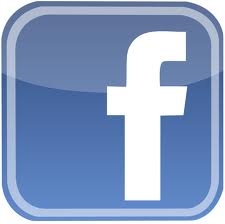 - Boston Touch RugbyBOSTouchRugby - 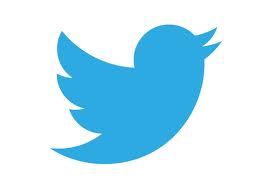 First NameLast NameEmailPhone NumberAffiliation (Rugby Club / Organization)Affiliation (Rugby Club / Organization)	Other Equipment (Please List)	Coaching CertificationLocation:Date:	Referee CertificationLocation:Date:	Rugby CampLocation:Date:	Other Sponsorship (Please List)	Other Sponsorship (Please List)